		Referat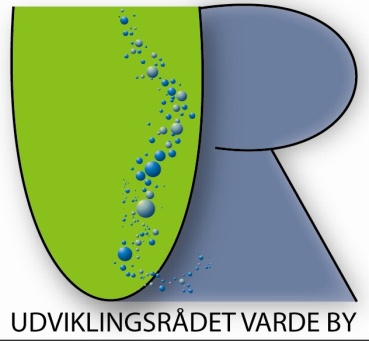 Generalforsamling/Årsmøde 22. marts 2023 kl. 19.00Dagsorden:Valg af dirigent (Forslag: Preben/UR)Indkaldelse: Ugeavisen uge 11 (13-17/3)UR Facebook og UR Hjemmeside 6/3 + 19/3Andre Facebook sider: ”Vi Varde”, ”Info fra borger til borger i Varde by”Facebook opslag gentaget 19.03.22Preben valgt som foreslået. Gennemgik dagsorden og konstaterede at der var indvarslet rettidigt.Valg af referent (Forslag: Flemming/UR)Flemming valgt som foreslået3. Aflæggelse af beretning om Udviklingsrådets virke i det forløbne år (Formanden)Formand Kåre Jensen var desværre fraværende, men næstformand Flemming Bynge fremlagde Kåres formandsberetning. Beretningen så tilbage på hovedpunkter i årets involvering og gennemgik i denne sammenhæng også grundlaget for det fremtidige arbejde, Som for en stor del allerede er påbegyndt. Handel, Liv, Turisme og Bosætning er nøgleord og begreber for UR’s arbejde.Flere projekter er fortsatte projekter, som strækker sig over flere år og derfor er beretningen for disse også en statusrapport.Inkl. orientering om den igangværende Udviklingsplan for Varde by. Denne plan og relaterede aktiviteter er grundlaget for at kunne søge midler til realisering.Turismen er lagt i hænderne på Destination Vesterhavet, men vi ser gerne mere direkte Varde involvering for synlighed og indsigt i Vardes herligheder mht. markedsføringen. Vi engagerer os derfor i dette arbejde gennem vores nye medlemskab af Varde Handel og snart Destination Vestkysten.Beretningen og præsentationen med detaljer vedlægges dette referat og uddybes derfor ikke yderligere her udover at Jens blev takket og hyldet for sin indsats, nu han desværre trækker sig.Fremlæggelse af det reviderede regnskab til godkendelse (Kassereren)Regnskabet blev gennem gået og uddybet.Godkendt. Vedlægges referatet.Fremlæggelse og godkendelse af budget (Kassereren)Budgettet blev fremlagt og uddybet.Godkendt. Vedlægges referatet.6. Indkomne forslag        a) Ingen7. Valg til bestyrelsen/rådet: På valg er:På valg:			Ikke på valg:Jens	Ønskede ikke genvalg	Flemming 	Inge 	Genvalgt		ErnstCarsten P.	Genvalgt		Carsten S. Jack	Trukket sig!		Preben Henrik 	Genvalgt		Michael Kåre 	Genvalgt		Poul Henning 	Alle perioder vil være 2-årige og kun evt. nye medlemmer vælges for en 1-årig periode.Rådet reelt er normeret til 11 personer, men både flere og færre er muligt. UR opererer med introduktion for nyvalgte på 1-årig periode det første år. Udviklingsrådet anbefaler genvalg af dem, som er villige til ny periode. Valg af 1 revisor og 1 revisorsuppleantHer foreslås Kurt Nielsen (Genvalg af nuværende revisor) – Accepterede genvalg.De rådsmedlemmer, der var på valg genvalgtes. Dertil valgtes Ole Thomsen som nyt medlem med applaus. Ole afleverer mail og kontaktoplysninger og kommer med på informations flow og i rådets arbejde. Første møde er 25/4 17:45 i Frivillighuset. Her konstituerer vi os og laver mødeplan.Tak til Jens for indsatsen!Vores tidligere formand, som fortsatte endnu en periode som menigt medlem har ikke ønsket genvalg og vi siger tak for indsatsen med applaus og en lille opmærksomhed. Vi håber og tror at forskellige aktiviteter i vores regi stadig kan lokke ham på banen (f.eks. byrundvisninger eller aktivitet i undergrupperne under Udviklingsplanen m.v.) uden for rådet.8. Valg af 1 revisor og 1 revisorsuppleantHer foreslås Kurt Nielsen (Genvalg af nuværende revisor) + evt. suppleant?Kurt genvalgtes.9.  Ølsmagning ved Jacobi Bryghus  Efter mødet var der ølsmagning ved Jacobi og generalforsamlingens deltagere fortsatte hertil efter mødets afslutning. Dette punkt ligger udenfor referat. 10. Eventuelt.Ingen nye punkter, dog blev der ytret ønsker om større synlighed og markedsføring af byen og de nye og gamle opfriskede herligheder byen har at byde på f.eks. på digitale infostandere ved indfaldsveje: Små billedklip fra midtbyen for at friste forbi kørende til at kigge ind!En bred diskussion om at skabe synlighed omfattende Byguider, fysisk guidede ture, mere virtuel markedsføring og mere målrettet ”reklame” for byen. Indspark fra Gitte Røn, som er Eventkoordinator for Minibyen og Tambours have, om at vi i fællesskab koordinerer byrundvisninger med Varde Handel m.fl. så det bliver et synligt aktiv.Jens takkede af med kort tak for samarbejde i rådet og et par hip til det fremadrettede arbejde.Generalforsamlingen / Årsmødet afsluttedes i god ro og orden med tak fra dirigent og referent for en god afvikling.Til dette referat vedlægges: Formandens beretning Regnskab og budget som fremlagt.